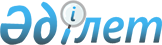 Об утверждении Правил оказания социальной помощи, установления ее размеров и определения перечня отдельных категорий нуждающихся гражданРешение Темиртауского городского маслихата Карагандинской области от 22 февраля 2024 года № 13/4. Зарегистрировано в Департаменте юстиции Карагандинской области 27 февраля 2024 года № 6559-09.
      В соответствии с Социальным кодексом Республики Казахстан, Законами Республики Казахстан "О местном государственном управлении и самоуправлении в Республике Казахстан", "О ветеранах", постановлением Правительства Республики Казахстан от 30 июня 2023 года №523 "Об утверждении Типовых правил оказания социальной помощи, установления ее размеров и определения перечня отдельных категорий нуждающихся граждан", Темиртауский городской маслихат РЕШИЛ:
      1. Утвердить Правила оказания социальной помощи, установления ее размеров и определения перечня отдельных категорий нуждающихся граждан, согласно приложению 1 к настоящему решению.
      2. Признать утратившим силу некоторые решения Темиртауского городского маслихата, согласно приложению 2 к настоящему решению.
      3. Настоящее решение вводится в действие по истечению десяти календарных дней после дня его первого официального опубликования. Правила оказания социальной помощи, установления ее размеров и определения перечня отдельных категорий нуждающихся граждан Глава 1. Общие положения
      1. Настоящие Правила оказания социальной помощи, установления ее размеров и определения перечня отдельных категорий нуждающихся граждан (далее – Правила) разработаны в соответствии с Законом Республики Казахстан "О местном государственном управлении и самоуправлении в Республике Казахстан", постановлением Правительства Республики Казахстан от 30 июня 2023 года № 523 "Об утверждении Типовых правил оказания социальной помощи, установления ее размеров и определенияперечня отдельных категорий нуждающихся граждан" (далее – Типовые правила) и определяют порядок оказания социальной помощи, установления ее размеров и определения перечня отдельных категорий нуждающихся граждан города Темиртау и поселка Актау.
      2. Основные термины и понятия, которые используются в настоящих Правилах:
      1) Государственная корпорация "Правительство для граждан" (далее – Государственная корпорация) – юридическое лицо, созданное по решению Правительства Республики Казахстан для оказания государственных услуг в соответствии с законодательством Республики Казахстан, организации работы по приему заявлений на оказание государственных услуг и выдаче их результатов услугополучателю по принципу "одного окна", обеспечения оказания государственных услуг в электронной форме;
      2) специальная комиссия – комиссия, создаваемая решением акима города республиканского значения, столицы, района (города областного значения), по рассмотрению заявления лица (семьи), претендующего на оказание социальной помощи отдельным категориям нуждающихся граждан;
      3) праздничные дни – дни национальных и государственных праздников Республики Казахстан;
      4) социальная помощь – помощь, предоставляемая местными исполнительными органами в денежной или натуральной форме отдельным категориям нуждающихся граждан (далее – получатели), а также к праздничным дням и памятным датам;
      5) уполномоченный орган по оказанию социальной помощи – государственное учреждение "Отдел занятости и социальных программ города Темиртау";
      6) прожиточный минимум – минимальный денежный доход на одного человека, равный по величине стоимости минимальной потребительской корзины;
      7) среднедушевой доход – доля совокупного дохода семьи, приходящаяся на каждого члена семьи в месяц;
      8) праздничные даты (далее – памятные даты) – профессиональные и иные праздники Республики Казахстан;
      9) уполномоченный государственный орган – центральный исполнительный орган, осуществляющий руководство и межотраслевую координацию в сфере социальной защиты населения в соответствии с законодательством Республики Казахстан, регулирование, контрольные функции за деятельностью Государственного фонда социального страхования;
      10) участковая комиссия – специальная комиссия, создаваемая решением акимов соответствующих административно-территориальных единиц для проведения обследования материального положения лиц (семей), обратившихся за адресной социальной помощью;
      11) предельный размер – утвержденный максимальный размер социальной помощи.
      Сноска. Пункт 2 с изменением, внесенным решением Темиртауского городского маслихата Карагандинской области от 26.06.2024 № 16/6 (вводится в действие по истечении десяти календарных дней после дня его первого официального опубликования).


      3. Меры социальной поддержки, предусмотренные пунктом 4 статьи 71, пунктом 3 статьи 170, пунктом 3 статьи 229 Социального кодекса Республики Казахстан, подпунктом 2) пункта 1 статьи 10, подпунктом 2) пункта 1 статьи 11, подпунктом 2) пункта 1 статьи 12, подпунктом 2) статьи 13, статьей 17 Закона Республики Казахстан "О ветеранах", оказываются в порядке, определенном настоящими Правилами.
      4. Социальная помощь предоставляется единовременно и (или) периодически (ежемесячно, ежеквартально, 1 раз в полугодие, 1 раз в год).
      5. Перечень праздничных дней и памятных дат для оказания социальной помощи:
      1) День вывода ограниченного контингента советских войск из Демократической Республики Афганистан - 15 февраля;
      2) Международный женский день - 8 марта;
      3) Наурыз мейрамы - 21 - 23 марта;
      4) День защитника Отечества в Республике Казахстан - 7 мая;
      5) День Победы в Великой Отечественной войне - 9 мая;
      6) День Столицы Республики Казахстан - 6 июля;
      7) День Конституции Республики Казахстан - 30 августа;
      8) День Республики - 25 октября;
      9) День Независимости - 16 декабря.
      6. Участковые и специальные комиссии осуществляют свою деятельность на основании положений, утверждаемых областными (города республиканского значения, столицы) местными исполнительными органами. Глава 2. Порядок определения перечня категорий получателей социальной помощи и установления размеров социальной помощи
      7. Социальная помощь к праздничным дням и памятным датам оказывается следующим категориям граждан:
      1) День вывода ограниченного контингента советских войск из Демократической Республики Афганистан - 15 февраля:
      ветераны боевых действий на территории других государств:
      военнослужащие Советской Армии, Военно-Морского Флота, Комитета государственной безопасности, лица начальствующего и рядового состава Министерства внутренних дел бывшего Союза ССР (включая военных специалистов и советников), которые в соответствии с решениями правительственных органов бывшего Союза ССР принимали участие в боевых действиях на территории других государств - 200 000 (двести тысяч) тенге;
      военнообязанные, призывавшиеся на учебные сборы и направлявшиеся в Афганистан в период ведения боевых действий - 200 000 (двести тысяч) тенге;
      военнослужащие автомобильных батальонов, направлявшиеся в Афганистан для доставки грузов в эту страну в период ведения боевых действий - 200 000 (двести тысяч) тенге;
      военнослужащие летного состава, совершавшие вылеты на боевые задания в Афганистан с территории бывшего Союза ССР - 200 000 (двести тысяч) тенге;
      рабочие и служащие, обслуживавшие советский воинский контингент в Афганистане, получившие ранения, контузии или увечья либо награжденные орденами и медалями бывшего Союза ССР за участие в обеспечении боевых действий - 200 000 (двести тысяч) тенге;
      лица, приравненные по льготам к лицам с инвалидностью вследствие ранения, контузии, увечья или заболевания, полученных в период Великой Отечественной войны, а именно:
      военнослужащие, которым инвалидность установлена вследствие ранения, контузии, увечья, полученных при защите бывшего Союза ССР, исполнении иных обязанностей воинской службы в другие периоды, или вследствие заболевания, связанного с пребыванием на фронте, а также при прохождении воинской службы в Афганистане или других государствах, в которых велись боевые действия - 200 000 (двести тысяч) тенге;
      другие лица, на которых распространяется действие законодательства Республики Казахстан о ветеранах:
      семьи погибших военнослужащих, а именно:
      семьи военнослужащих, погибших (пропавших без вести) или умерших вследствие ранения, контузии, увечья, заболевания, полученных в период боевых действий в Афганистане или других государствах, в которых велись боевые действия - 200 000 (двести тысяч) тенге;
      рабочие и служащие, направлявшиеся на работу в Афганистан в период с 1 декабря 1979 года по декабрь 1989 года и другие страны, в которых велись боевые действия - 200 000 (двести тысяч) тенге;
      рабочие и служащие Комитета государственной безопасности бывшего Союза ССР, временно находившиеся на территории Афганистана и не входившие в состав ограниченного контингента советских войск - 200 000 (двести тысяч) тенге;
      2) Международный женский день - 8 марта:
      многодетные матери награжденные подвесками "Алтын алқа", "Күмісалқа", или получивших ранее звание "Мать - героиня", награжденные орденами "Материнская слава" I и II степени, а также многодетные семьи, имеющие четырех и более совместно проживающих несовершеннолетних детей, в том числе детей, обучающихся по очной форме обучения в организациях среднего, технического и профессионального, послесреднего, высшего и (или) послевузовского образования, после достижения ими совершеннолетия до времени окончания организаций образования (но не более чем до достижения двадцатитрехлетнего возраста) - 20 000 (двадцать тысяч) тенге;
      3) Наурыз мейрамы - 21 - 23 марта:
      лица с инвалидностью первой, второй, третьей групп, дети с инвалидностью до семи лет, дети с инвалидностью с семи до восемнадцати лет - первой, второй, третьей групп - 60 000 (шестьдесят тысяч) тенге;
      лица, больным туберкулезом, находящимся на амбулаторном лечении - 5 месячных расчетных показателей;
      4) День защитника Отечества Республики Казахстан - 7 мая:
      военнослужащие Республики Казахстан, выполнявшие задачи согласно межгосударственным договорам и соглашениям по усилению охраны границы Содружества Независимых Государств на таджикско-афганском участке в период с сентября 1992 года по февраль 2001 года - 200 000 (двести тысяч) тенге;
      военнослужащие Республики Казахстан, принимавшие участие в качестве миротворцев в международной миротворческой операции в Ираке в период с августа 2003 года по октябрь 2008 года - 200 000 (двести тысяч) тенге;
      военнослужащие, а также лица начальствующего и рядового состава органов внутренних дел и государственной безопасности бывшего Союза ССР, принимавшие участие в урегулировании межэтнического конфликта в Нагорном Карабахе в период с 1986 по 1991 годы - 200 000 (двести тысяч) тенге;
      рабочие и служащие соответствующих категорий, обслуживавшие действовавшие воинские контингенты в других странах и которым инвалидность установлена вследствие ранения, контузии, увечья либо заболевания, полученных в период ведения боевых действий - 200 000 (двести тысяч) тенге;
      семьи военнослужащих, погибших (умерших) при прохождении воинской службы в мирное время - 50 000 (пятьдесят тысяч) тенге;
      лица, принимавшие участие в ликвидации последствий катастрофы на Чернобыльской атомной электростанции в 1986-1987 годах, других радиационных катастроф и аварий на объектах гражданского или военного назначения, а также участвовавшие непосредственно в ядерных испытаниях - 200 000 (двести тысяч) тенге;
      лица, которым инвалидность установлена вследствие катастрофы на Чернобыльской атомной электростанции и других радиационных катастроф и аварий на объектах гражданского или военного назначения, ядерных испытаний, и их дети, инвалидность которых генетически связана с радиационным облучением одного из родителей - 200 000 (двести тысяч) тенге;
      лица из числа участников ликвидации последствий катастрофы на Чернобыльской атомной электростанции в 1988 - 1989 годах, эвакуированные (самостоятельно выехавшие) из зон отчуждения и отселения в Республику Казахстан, включая детей, которые на день эвакуации находились во внутриутробном состоянии - 200 000 (двести тысяч) тенге;
      семьи лиц, погибших при ликвидации последствий катастрофы на Чернобыльской атомной электростанции и других радиационных катастроф и аварий на объектах гражданского или военного назначения - 100 000 (сто тысяч) тенге;
      семьи умерших вследствие лучевой болезни или умерших лиц с инвалидностью, а также граждан, смерть которых в установленном порядке связана с воздействием катастрофы на Чернобыльской атомной электростанции и других радиационных катастроф и аварий на объектах гражданского или военного назначения и ядерных испытаний - 100 000 (сто тысяч) тенге;
      5) День Победы в Великой Отечественной войне - 9 мая;
      ветераны Великой Отечественной войны:
      участники Великой Отечественной войны, а именно военнослужащие, проходившие службу в воинских частях, штабах и учреждениях, входивших в состав действующей армии и флота в период Великой Отечественной войны, а также во время других боевых операций по защите бывшего Союза Советских Социалистических Республик (далее - Союза ССР), партизаны и подпольщики Великой Отечественной войны - 2 000000 (два миллиона) тенге;
      лица с инвалидностью вследствие ранения, контузии, увечья или заболевания, полученных в период Великой Отечественной войны, а именно военнослужащие действующей армии и флота, партизаны и подпольщики Великой Отечественной войны, а также рабочие и служащие, которым инвалидность установлена вследствие ранения, контузии, увечья или заболевания, полученных в период Великой Отечественной войны на фронте, в районе военных действий, на прифронтовых участках железных дорог, сооружениях оборонительных рубежей, военно-морских баз и аэродромов - 2 000000 (два миллиона) тенге;
      ветераны, приравненные по льготам к ветеранам Великой Отечественной войны:
      лица, приравненные по льготам к участникам Великой Отечественной войны, а именно: военнослужащие, а также лица начальствующего и рядового состава органов внутренних дел и государственной безопасности бывшего Союза ССР, проходившие в период Великой Отечественной войны службу в городах, участие в обороне которых засчитывалось до 1 января 1998 года в выслугу лет для назначения пенсии на льготных условиях, установленных для военнослужащих частей действующей армии - 200 000 (двести тысяч) тенге;
      лица вольнонаемного состава Советской Армии, Военно-Морского Флота, войск и органов внутренних дел и государственной безопасности бывшего Союза ССР, занимавшие штатные должности в воинских частях, штабах, учреждениях, входивших в состав действующей армии в период Великой Отечественной войны, либо находившиеся в соответствующие периоды в городах, участие в обороне которых засчитывалось до 1 января 1998 года в выслугу лет для назначения пенсии на льготных условиях, установленных для военнослужащих частей действующей армии - 200 000 (двести тысяч) тенге;
      лица, которые в период Великой Отечественной войны находились в составе частей, штабов и учреждений, входивших в состав действующей армии и флота, в качестве сыновей (воспитанников) полков и юнг - 200 000 (двести тысяч) тенге;
      лица, принимавшие участие в боевых действиях против фашистской Германии и ее союзников в годы Второй мировой войны на территории зарубежных стран в составе партизанских отрядов, подпольных групп и других антифашистских формирований - 200 000 (двести тысяч) тенге;
      работники специальных формирований Народного комиссариата путей сообщения, Народного комиссариата связи, плавающего состава промысловых и транспортных судов и летно-подъемного состава авиации, Народного комиссариата рыбной промышленности бывшего Союза ССР, морского и речного флота, летно-подъемного состава Главсевморпути, которые в период Великой Отечественной войны были переведены на положение военнослужащих и выполняли задачи в интересах действующей армии и флота в пределах тыловых границ действующих фронтов, оперативных зон флотов, а также члены экипажей судов транспортного флота, интернированных в начале Великой Отечественной войны в портах других государств - 200 000 (двести тысяч) тенге;
      граждане, работавшие в период блокады в городе Ленинграде на предприятиях, в учреждениях и организациях города и награжденные медалью "За оборону Ленинграда" или знаком "Житель блокадного Ленинграда" - 200 000 (двести тысяч) тенге;
      несовершеннолетние узники концлагерей, гетто и других мест принудительного содержания, созданных фашистами и их союзниками в период Второй мировой войны - 200 000 (двести тысяч) тенге;
      лица, приравненные по льготам к лицам с инвалидностью вследствие ранения, контузии, увечья или заболевания, полученных в период Великой Отечественной войны, а именно:
      лица начальствующего и рядового состава органов государственной безопасности бывшего Союза ССР и органов внутренних дел, которым инвалидность установлена вследствие ранения, контузии, увечья, полученных при исполнении служебных обязанностей, либо вследствие заболевания, связанного с пребыванием на фронте или выполнением служебных обязанностей в государствах, в которых велись боевые действия - 200 000 (двести тысяч) тенге;
      лица из числа бойцов и командного состава истребительных батальонов, взводов и отрядов защиты народа, действовавших в период с 1 января 1944 года по 31 декабря 1951 года на территории Украинской ССР, Белорусской ССР, Литовской ССР, Латвийской ССР, Эстонской ССР, которым инвалидность установлена вследствие ранения, контузии или увечья, полученных при исполнении служебных обязанностей в этих батальонах, взводах, отрядах - 200 000 (двести тысяч) тенге;
      ветераны труда:
      лица, награжденные орденами и медалями бывшего Союза ССР за самоотверженный труд и безупречную воинскую службу в тылу в годы Великой Отечественной войны - 100 000 (сто тысяч) тенге;
      лица, проработавшие (прослужившие) не менее шести месяцев с 22 июня 1941 года по 9 мая 1945 года и не награжденные орденами и медалями бывшего Союза ССР за самоотверженный труд и безупречную воинскую службу в тылу в годы Великой Отечественной войны - 100 000 (сто тысяч) тенге;
      другие лица, на которых распространяется действие законодательства Республики Казахстан о ветеранах:
      семьи погибших военнослужащих, а именно:
      семьи военнослужащих, партизан, подпольщиков, лиц, указанных в статьях 4-6 настоящего Закона, погибших (пропавших без вести) или умерших в результате ранения, контузии или увечья, полученных при защите бывшего Союза ССР, исполнении иных обязанностей воинской службы (служебных обязанностей), или вследствие заболевания, связанного с пребыванием на фронте - 50 000 (пятьдесят тысяч) тенге;
      семьи погибших в Великой Отечественной войне лиц из числа личного состава групп самозащиты объектовых и аварийных команд местной противовоздушной обороны, семьи погибших работников госпиталей и больниц города Ленинграда - 50 000 (пятьдесят тысяч) тенге;
      семьи военнослужащих, лиц начальствующего и рядового состава, призванных на сборы военнообязанных Министерства обороны, органов внутренних дел и государственной безопасности бывшего Союза ССР, погибших (умерших) во время выполнения задач по охране общественного порядка при чрезвычайных обстоятельствах, связанных с антиобщественными проявлениями - 50 000 (пятьдесят тысяч) тенге;
      супруга (супруг) умершего лица с инвалидностью вследствие ранения, контузии, увечья или заболевания, полученных в период Великой Отечественной войны, или лица, приравненного по льготам к лицам с инвалидностью вследствие ранения, контузии, увечья или заболевания, полученных в период Великой Отечественной войны, а также супруга (супруг) умершего участника Великой Отечественной войны, партизана, подпольщика, гражданина, награжденного медалью "За оборону Ленинграда" или знаком "Жителю блокадного Ленинграда", признававшихся лицами с инвалидностью в результате общего заболевания, трудового увечья и других причин (за исключением противоправных), которые не вступали в повторный брак - 50 000 (пятьдесят тысяч) тенге;
      6) День Столицы Республики Казахстан - 6 июля:
      лицам, больным туберкулезом, находящимся на амбулаторном лечении - 5 месячных расчетных показателей;
      7) День Конституции Республики Казахстан - 30 августа:
      лицам, больным туберкулезом, находящимся на амбулаторном лечении - 5 месячных расчетных показателей;
      8) День Республики - 25 октября:
      пенсионеры, достигшие семидесяти пяти лет и старше - 20 000 (двадцать тысяч) тенге;
      9) День Независимости Республики Казахстан - 16 декабря:
      лица, принимавшие участие в событиях 17-18 декабря 1986 года в Казахстане, реабилитированные в порядке, установленном Законом Республики Казахстан от 14 апреля 1993 года "О реабилитации жертв массовых политических репрессий" - 400 000 (четыреста тысяч) тенге;
      многодетные семьи, имеющие детей воспитывающихся и обучающихся в дошкольных организациях образования города Темиртау и поселка Актау,за исключением многодетных семей,из числа получателей адресной социальной помощи, которым производится компенсация полностью расходов за питание в дошкольных организациях - в размере 50% от фактических затрат родителей по оплате за содержание ребенка в дошкольных организациях образования;
      лицам, больным туберкулезом, находящимся на амбулаторном лечении - 5 месячных расчетных показателей.
      8. Социальная помощь предоставляемая единовременно с учетом среднедушевого дохода лица (семьи), не превышающего порога однократного размера прожиточного минимума следующим категориям граждан по одному из оснований:
      сиротство и отсутствие родительского попечения;
      наличие социально значимого заболевания;
      неспособность к самообслуживанию в связи с преклонным возрастом;
      нахождение на учете службы пробации - (не позднее шести месяцев со дня постановки на учет службы пробации).
      Социальная помощь оказывается указанным лицам, если они не находятся на полном государственном обеспечении.
      Специальные комиссии при вынесении заключения о необходимости оказания социальной помощи руководствуются утвержденным местными представительными органами перечнем оснований для отнесения граждан к категории нуждающихся.
      Предельный размер социальной помощи гражданам по основаниям, предусмотренным пунктом 8 настоящих Правил, составляет 100 месячных расчетных показателей.
      9. Социальная помощь на газификацию жилого дома, предоставляемая единовременно с учетом среднедушевого дохода лица (семьи) не превышающего четыре прожиточных минимума предшествующего кварталу обращения, следующим категориям граждан проживающим в частных жилых домах, подлежащих газификации согласно Плану мероприятий по газификации города Темиртау, являющимися его собственниками, либо членами семьи собственника, при отсутствии у них и членов семьи другого жилья:
      пенсионеры по возрасту;
      лица с инвалидностью;
      семьи, воспитывающие детей с инвалидностью;
      многодетные матери или многодетные семьи;
      ветераны Великой Отечественной войны;
      ветеранам боевых действий на территории других государств;
      ветераны приравненные по льготам к ветеранам Великой Отечественной войны.
      Размер социальной помощи определяется исходя из фактических затрат заявителя, связанных с подведением и установкой газового оборудования, но не более 130 месячных расчетных показателей.
      Для получения социальной помощи заявитель обращается в уполномоченный орган и дополнительно к перечню документов предусмотренных пунктом 12 Типовых правил, прилагает акт и/или документ, подтверждающий состоявшиеся расходы лица, связанные с подведением и установкой газового оборудования (копии фискальных чеков, квитанции, договор на оказание услуг) и справку об отсутствии (наличии) зарегистрированных прав на недвижимое имущество.
      Срок для обращения за единовременной социальной помощью составляет не позднее шести месяцев, с момента заключения договора на установку газового оборудования.
      10. Социальная помощь в виде следующих бесплатных услуг и денежных выплат предоставляется без учета дохода следующим категориям граждан:
      1) лицам, освобожденным из мест лишения свободы социальная помощь предоставляется единовременно в размере 40 (сорока) месячных расчетных показателей. Срок для обращения за единовременной социальной помощью составляет не позднее шести месяцев, со дня освобождения из мест лишения свободы;
      2) лицам, пострадавшим вследствие причинение ущерба гражданину (семье) либо его имуществу вследствие стихийного бедствия или пожара одному из собственников жилья (жилого строения), единовременно в размере не более 100 (ста) месячных расчетных показателей. Срок для обращения за единовременной социальной помощью составляет не позднее шести месяцев, со дня наступления ситуации;
      3) детям с заболеванием вызванным вирусом иммунодефицита человека (ВИЧ) для постоянного ухода и дополнительного усиленного питания на основании списка, предоставляемого организацией здравоохранения, осуществляющей деятельность в сфере профилактики ВИЧ-инфекции, ежемесячно в размере 2 (двух) кратного прожиточного минимума, установленного Законом Республики Казахстан о республиканском бюджете на соответствующий финансовый год;
      4) лица с инвалидностью 1 группы, имеющие индивидуальную программу абилитации и реабилитации на санаторно-курортное лечение и выбравшие путевку на санаторно-курортное лечение через Портал социальных услуг, имеют право на возмещение стоимости путевки одному из своих сопровождающих лиц.
      Местными исполнительными органами возмещается стоимость пребывания в санаторно-курортной организации одного из сопровождающего лица в размере семидесяти процентов от гарантированной суммы, предоставляемой в качестве возмещения стоимости санаторно-курортного лечения, определяемой уполномоченным органом в области социальной защиты населения.
      Для получения социальной помощи заявитель обращается в уполномоченный орган и дополнительно к перечню документов, предусмотренных пунктом 12 Типовых правил, прилагает документы, подтверждающие состоявшиеся расходы лица, связанные с сопровождением лица с инвалидностью 1 группы на санаторно-курортное лечение.
      Оплата расходов проезда сопровождающего, осуществляется за счет личных средств сопровождающего. Срок для обращения за единовременной социальной помощью составляет не позднее трех месяцев, со дня наступления ситуации.
      11. Размер оказываемой социальной помощи в каждом отдельном случае определяет специальная комиссия, которая указывает его в заключении о необходимости оказания социальной помощи. Глава 3. Порядок оказания социальной помощи
      12. Порядок оказания социальной помощи определяется согласно Типовым правилам.
      13. Социальная помощь к праздничным дням и памятным датам оказывается без истребования заявлений от получателей.
      Категории получателей социальной помощи определяются местным исполнительным органом, после чего формируются их списки путем направления запроса в уполномоченную организацию либо иные организации.
      14. Финансирование расходов на предоставление социальной помощи осуществляется в пределах средств, предусмотренных бюджетом города Темиртау на текущий финансовый год.
      15. Социальная помощь прекращается в случаях:
      1) смерти получателя;
      2) выезда получателя на постоянное проживание за пределы соответствующей административно-территориальной единицы;
      3) направления получателя на проживание в государственные медико-социальные учреждения;
      4) выявления недостоверных сведений, представленных заявителем.
      Выплата социальной помощи прекращается с месяца наступления указанных обстоятельств.
      16. Излишне выплаченные суммы социальной помощи подлежат возврату в добровольном порядке, неправомерно полученные суммы подлежат возврату в добровольном или в судебном порядке.
      17. Мониторинг и учет предоставления социальной помощи проводит уполномоченный орган с использованием базы данных автоматизированной информационной системы "Е-собес". Перечень утративших силу некоторых решений Темиртауского городского маслихата
      1. Решение Темиртауского городского маслихата от 24 декабря 2014 года № 35/5 "Об утверждении Правил оказания социальной помощи, установления размеров и определения перечня отдельных категорий нуждающихся граждан города Темиртау и поселка Актау" (зарегистрировано в Реестре государственной регистрации нормативных правовых актов за №2938).
      2. Решение Темиртауского городского маслихата от 2 июля 2015 года № 40/4 "О внесении изменения в решение 35 сессии Темиртауского городского маслихата от 24 декабря 2014 года № 35/5 "Об утверждении Правил оказания социальной помощи, установления размеров и определения перечня отдельных категорий нуждающихся граждан города Темиртау и поселка Актау"" (зарегистрировано в Реестре государственной регистрации нормативных правовых актов за №3316).
      3. Решение Темиртауского городского маслихата от 16 февраля 2016 года № 52/5 "О внесении изменения в решение 35 сессии Темиртауского городского маслихата от 24 декабря 2014 года № 35/5 "Об утверждении Правил оказания социальной помощи, установления размеров и определения перечня отдельных категорий нуждающихся граждан города Темиртау и поселка Актау" (зарегистрировано в Реестре государственной регистрации нормативных правовых актов за №3693).
      4. Решение Темиртауского городского маслихата от 2 июня 2016 года № 4/4 "О внесении изменения в решение 35 сессии Темиртауского городского маслихата от 24 декабря 2014 года № 35/5 "Об утверждении Правил оказания социальной помощи, установления размеров и определения перечня отдельных категорий нуждающихся граждан города Темиртау и поселка Актау" (зарегистрировано в Реестре государственной регистрации нормативных правовых актов за №3856).
      5. Решение Темиртауского городского маслихата от 1 марта 2019 года № 37/4 "О внесении изменения и дополнения в решение 35 сессии Темиртауского городского маслихата от 24 декабря 2014 года № 35/5 "Об утверждении Правил оказания социальной помощи, установления размеров и определения перечня отдельных категорий нуждающихся граждан города Темиртау и поселка Актау" (зарегистрировано в Реестре государственной регистрации нормативных правовых актов за № 5228).
      6. Решение Темиртауского городского маслихата от 25 ноября 2019 года № 46/6 "О внесении изменений и дополнений в решение 35 сессии Темиртауского городского маслихата от 24 декабря 2014 года № 35/5 "Об утверждении Правил оказания социальной помощи, установления размеров и определения перечня отдельных категорий нуждающихся граждан города Темиртау и поселка Актау" (зарегистрировано в Реестре государственной регистрации нормативных правовых актов за № 5563).
      7. Решение Темиртауского городского маслихата от 28 мая 2020 года № 54/4 "О внесении дополнений в решение 35 сессии Темиртауского городского маслихата от 24 декабря 2014 года № 35/5 "Об утверждении Правил оказания социальной помощи, установления размеров и определения перечня отдельных категорий нуждающихся граждан города Темиртау и поселка Актау" (зарегистрировано в Реестре государственной регистрации нормативных правовых актов за № 5856).
      8. Решение Темиртауского городского маслихата от 11 марта 2021 года № 2/5 "О внесении изменений и дополнения в решение 35 сессии Темиртауского городского маслихата от 24 декабря 2014 года № 35/5 "Об утверждении Правил оказания социальной помощи, установления размеров и определения перечня отдельных категорий нуждающихся граждан города Темиртау и поселка Актау" (зарегистрировано в Реестре государственной регистрации нормативных правовых актов за № 6269).
      9. Решение Темиртауского городского маслихата от 5 мая 2022 года № 22/5 "О внесении изменения в решение Темиртауского городского маслихата от 24 декабря 2014 года № 35/5 "Об утверждении Правил оказания социальной помощи, установления размеров и определения перечня отдельных категорий нуждающихся граждан города Темиртау и поселка Актау" (зарегистрировано в Реестре государственной регистрации нормативных правовых актов за № 27916).
      10. Решение Темиртауского городского маслихата от 8 июля 2022 года № 28/4 "О внесении изменений в решение Темиртауского городского маслихата от 24 декабря 2014 года № 35/5 "Об утверждении Правил оказания социальной помощи, установления размеров и определения перечня отдельных категорий нуждающихся граждан города Темиртау и поселка Актау" (зарегистрировано в Реестре государственной регистрации нормативных правовых актов за № 28764).
      11. Решение Темиртауского городского маслихата от 30 июня 2023 года № 6/4 "О внесении изменений в решение 35 сессии Темиртауского городского маслихата от 24 декабря 2014 года № 35/5 "Об утверждении Правил оказания социальной помощи, установления размеров и определения перечня отдельных категорий нуждающихся граждан города Темиртау и поселка Актау" (зарегистрировано в Реестре государственной регистрации нормативных правовых актов за № 6467-09).
					© 2012. РГП на ПХВ «Институт законодательства и правовой информации Республики Казахстан» Министерства юстиции Республики Казахстан
				
      Председатель городского маслихата

А. Ломакин
Приложение 1 к решению
Темиртауского городского маслихата
от 22 февраля 2024 года
№ 13/4Приложение 2 к решению
Темиртауского городского маслихата
от 22 февраля 2024 года
№ 13/4